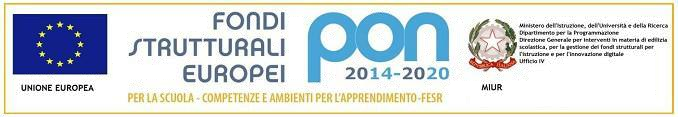 ISTITUTO COMPRENSIVO “G.B. ANGIOLETTI”Via Giovanni XXIII, 22 - 80059 Torre del Greco (NA) - Tel. 081.883.4623 - Fax 081.883.2671PEO: naic8bm00d@istruzione.it– PEC: naic8bm00d@pec.istruzione.it - Sito web: www.icangioletti.edu.itCod. Mecc. NAIC8BM00D - C.F. 94032250634Progetto: “Angioletti labs”Asse I – Istruzione – Fondo Sociale Europeo (FSE).Programma Operativo Complementare “Per la scuola, competenze e ambienti per l’apprendimento” 2014-2020.“Realizzazione di percorsi educativi volti al potenziamento delle competenze e per l’aggregazione e la socializzazione delle studentesse e degli studenti nell’emergenza Covid–19 (Apprendimento e socialità)”.Avviso n.9707 del 27/04/2021 – FSE e FDR – Apprendimento e socialitàCodice progetto: 10.2.2A-FSEPON-CA-2021-130        CUP J53D21002190006ALLEGATO 1“Istanza di partecipazione” al progetto “ANGIOLETTI LABS”(10.2.2A-FSEPON-CA-2021-130)Alla Dirigente Scolastica dell’”I.C. Angioletti”Oggetto: Avviso di selezione fra il Personale interno delle figure di Supporto tecnico e al coordinamento, Referente per la Valutazione.Il/la sottoscritto/a Nome:………………………..Cognome:	Nato/a a……………………(prov)….….(data)…/…/….CF	Residente a……………………………………………………(provincia)……….CAP	Indirizzo per eventualiComunicazioni (se diverso dalla residenza)………………………………...Telefono…	Cell.……………………...…Mail………………………………CHIEDEDi partecipare alla selezione di cui all’oggetto per il seguente incarico(al massimo1)SUPPORTO TECNICO E AL COORDINAMENTOREFERENTE PER LA VALUTAZIONEA tal fine, ai sensi degli articoli 46 e 47 del DPR 28 dicembre 2000 n.445, consapevole delle sanzioni penali previste dall'articolo 76 del medesimo DPR 445/2000, per le ipotesi di falsità in atti e dichiarazioni mendaci ivi indicate:DICHIARAdi essere in possesso della cittadinanza italiana o di uno degli Stati membri dell’Unione europea;di godere dei diritti civili e politici;di non aver riportato condanne penali e non essere destinatario di provvedimenti che riguardano l’applicazione di misure di prevenzione, di decisioni civili e di provvedimenti amministrativi iscritti nel casellario giudiziale;di non essere a conoscenza di essere sottoposto a procedimenti penali;Data:	firma autografa